Minutes of the December 12, 2018 Administrative Review Hearing, held in the Weber County Breakout Room, 2380 Washington Blvd., Ogden UT, commencing at 4:00 p.m.Staff Present:	Rick Grover, Director; Felix Lleverino: Planner II; Kary Serrano, SecretaryPublic Present:  Jeff HalesLVC111318:   Consideration and action on a request for approval of Charlesworth Estates Subdivision, a proposal to create a 41,667 sq. ft. one-acre residential lot, located at 4187 W 4000 N in Plain City, in the Agricultural-2 (A-2) Zone.  (Jeff Hales, Agent) Felix Lleverino, PresenterFelix Lleverino:  Reviewed the staff report and recommends approval with conditions and findings from all review agencies listed in the Staff Report. Attended Public:  There were no concern from the public. Rick Grover:   The road dedication is going before the County Commission on December 18, 2018.  Approved this item based on the conditions 1-4 and staff’s findings listed in the Staff Report.2.	Adjournment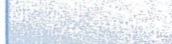 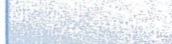 The meeting will be held in the Weber County, Breakout Room, in the Weber Center, 1st Floor, 2380 Washington Blvd., Ogden, Utah unless otherwise posted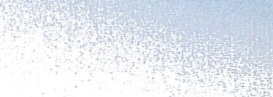 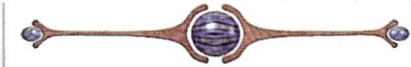 In compliance with the American with Disabilities Act, persons needing auxiliary services for these 